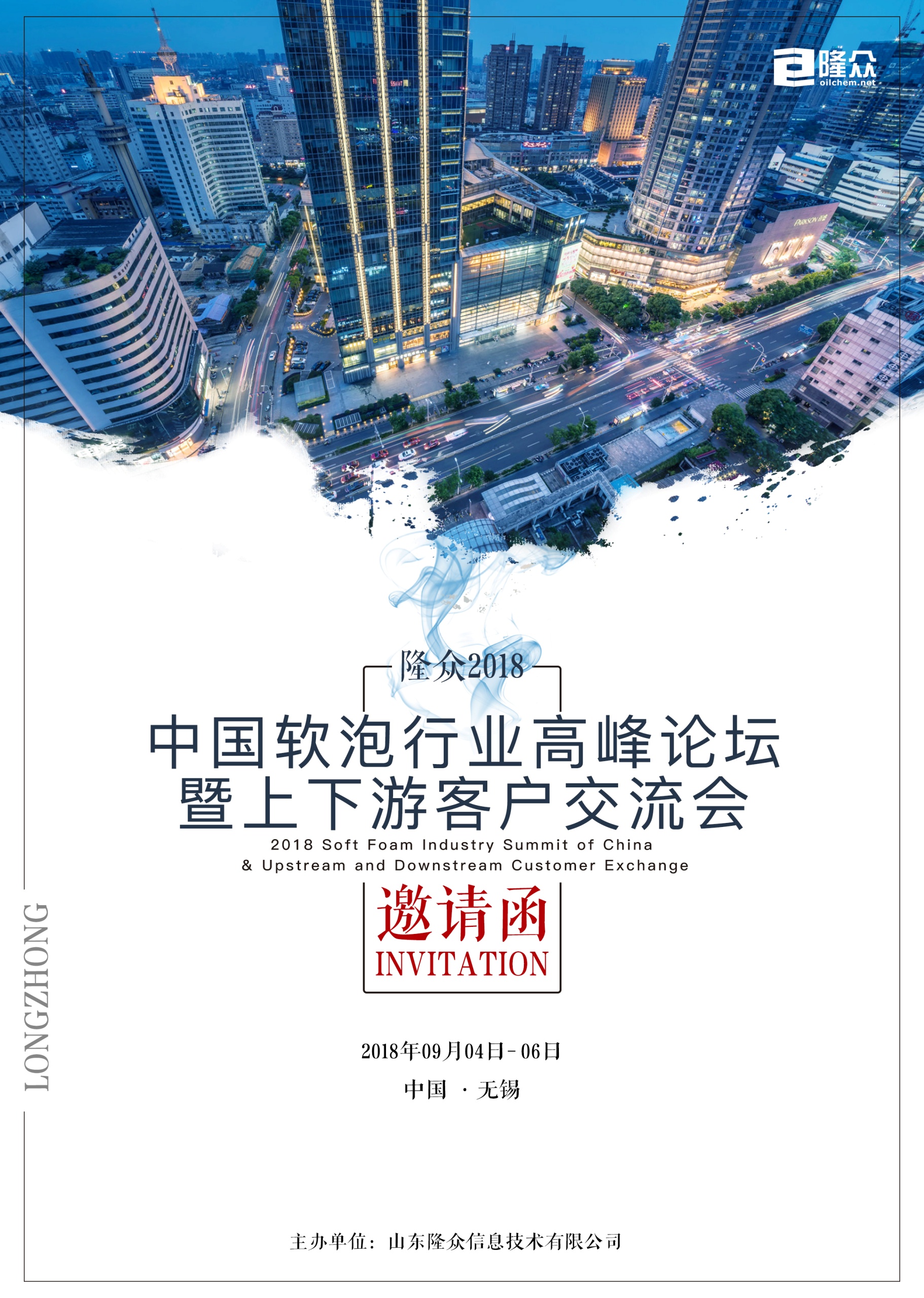 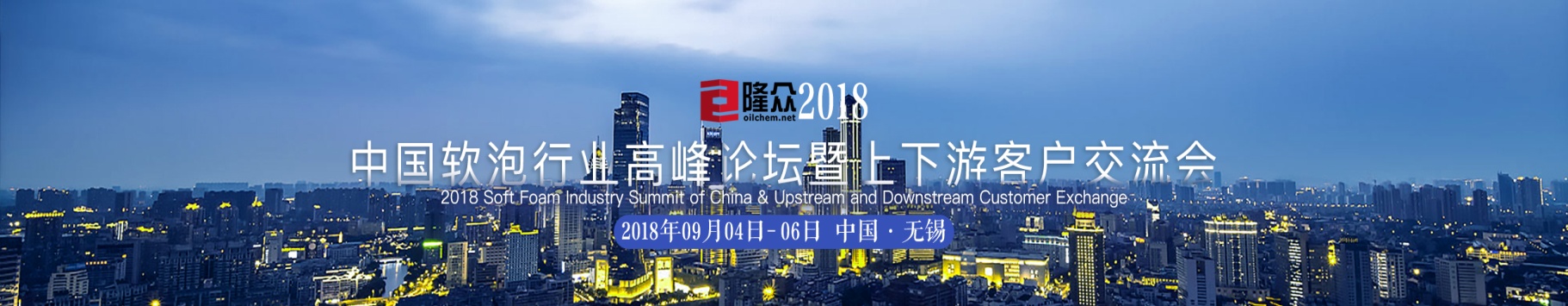 	The meeting background中国是全球聚氨酯最大生产国，占全球聚氨酯产量的45%左右。而近年来，随着中国等新兴国家经济发展的不断壮大，带动聚氨酯下游行业家具和床品等消费品的需求，同时汽车拥有量的不断增长也推动了聚氨酯需求增长。因此，随着中国经济的进一步发展，中国市场将成为最大的聚氨酯消费市场之一。2016-2018年聚氨酯行业风云变幻，原料价格上涨，史上最严环保风暴，中美贸易战爆发整个产业链竞争异常激烈。市场是否进入了“洗牌期”大家众说纷纭，未来行业究竟何去何从？原料价格最终将趋于何方？下游市场及海外需求实际如何？国内技术水平突破进展？未来环保政策将如何引领？为此隆众资讯特携手行业龙头企业，将于2018年9月4日-6日在无锡举办《中国软泡行业高峰论坛暨上下游客户交流会》。此次会议汇聚来自多个行业精英，就聚氨酯行业未来发展主要方向--转型升级、节能减排 、环境友好、绿色环保等最热门话题展开交流，旨在为行业打造一个聚氨酯技术产品领域全产业链的行业盛会!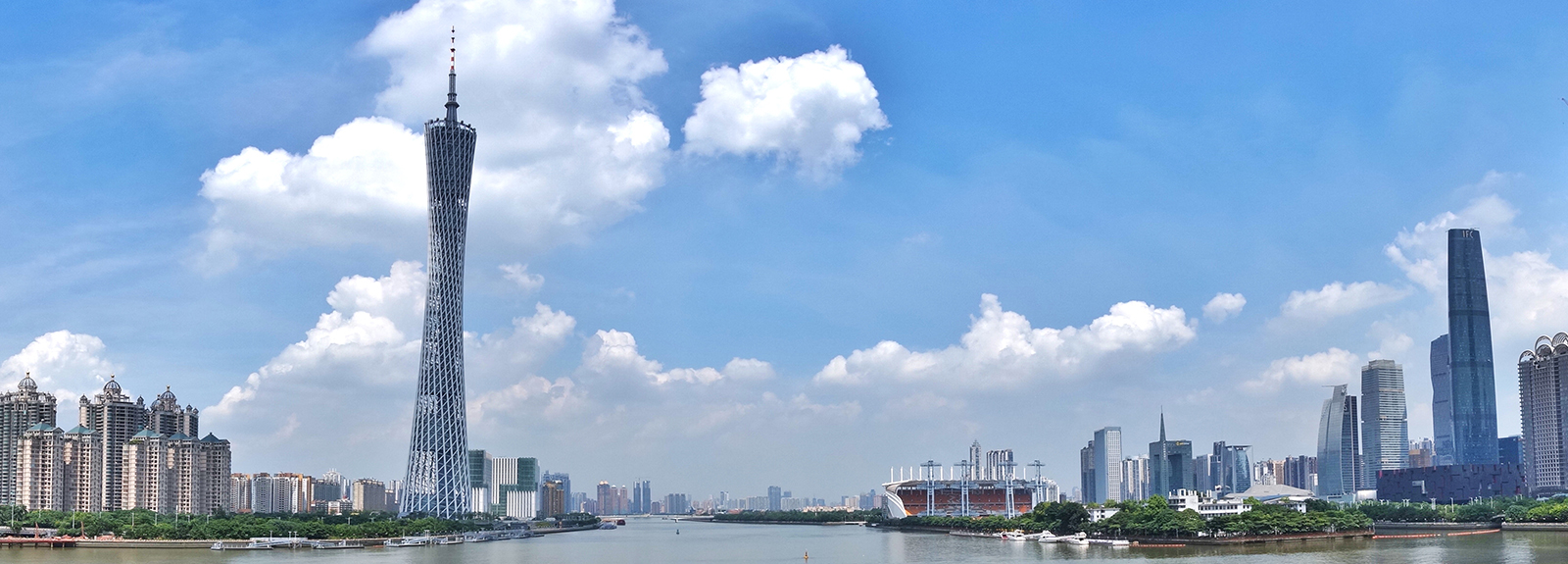 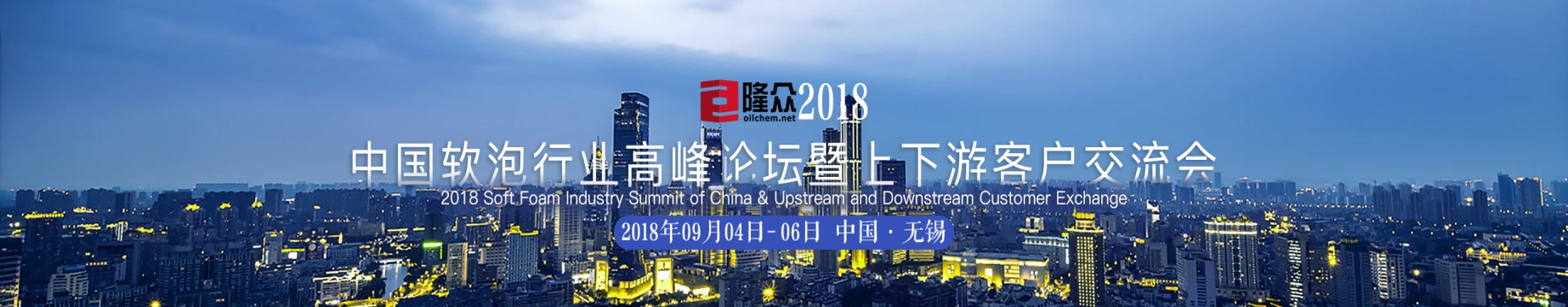 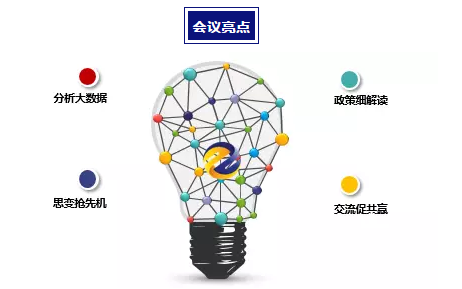 中国产业政策改革以及经济新周期分析，对聚氨酯行业影响几何？中国聚氨酯市场正经历着新一轮的变革，企业如何突破产能过剩格局？原料价格最终将趋于何方？环保政策日趋严格，督查力度加强，并呈现常态化趋势，聚氨酯终端企业面临洗盘，后续如何生存？ 参会企业残害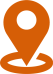 国内外主要TDI、PO、PPG生产企业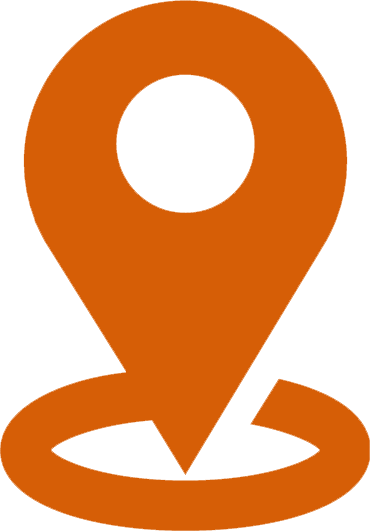 国内外TDI、PPG贸易商     国内家私棉、汽车棉生产企业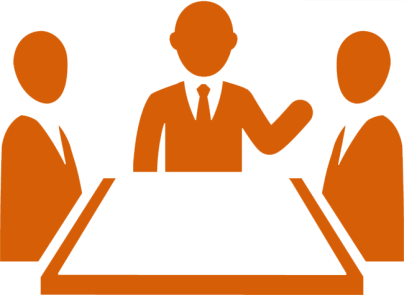      聚氨酯物流运输公司及设备公司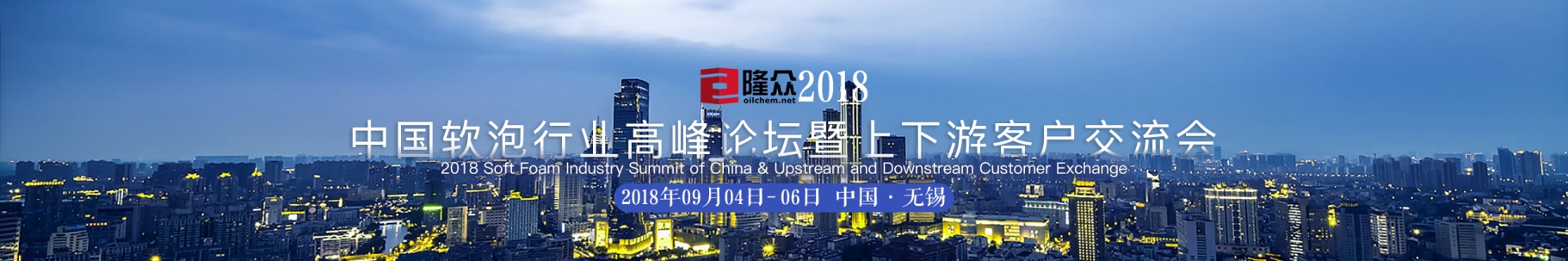 参会确认函—— 请填写此页表格后传真或邮件回传您可以选择以下报名方式:1.报名热线:    15953334771      2.发送邮件: 854834066@qq.com3.直接传真回执此表:   0533-2591717  4.业务人：常晓丽            公司名称（发票抬头）：						     会刊中宣传公司名称（如一致可不填）：						参会代表1 ：姓名 		         职位		手机			E-mail/QQ 		电话		                   传真				参会代表2 ：姓名	                职位	                   手机			E-mail/QQ	             电话		                     传真				  您最想接洽的企业（类型）						您最关注的市场热点话题						酒店预订： □是  □否     取票方式：□现场自取□提前邮寄收费标准： RMB 3000/人（费用包含会务费、资料费、9月4日晚餐，9月5日午餐及晚餐、9月6日商务活动费用；不包含住宿、交通、其他费用.）汇款单位：山东隆众信息技术有限公司汇款账号：1525 6101 0400 38017开户行：中国农业银行淄博高新技术产业开发区支行会议日程安排会议日程安排会议日程安排9月4日14:00-18:00参会代表签到9月4日18:00-20:00隆众之夜-欢迎晚宴9月5日  上午09:00-09:10中国经济趋势分析 环保未来发展方向中美贸易战对中国经济影响中国经济面临那些机遇和挑战环保检查推陈出新，市场抵抗力需进一步增强特邀嘉宾：山东隆众副总裁 首席战略官 闫建涛9月5日  上午09:40-10:20对话原料：环丙、聚醚行业发展在路上1. 市场格局转变，企业生存发展方向2. 经济新形势下，聚醚如何与上下游共谋发展拟邀嘉宾：万华化学9月5日  上午10:20-11:00聚焦亚洲：全球TDI发展新动向1. 全球TDI市场供需波动及未来趋势分析2. 崛起的中国TDI消费市场特邀嘉宾：烟台巨力9月5日  上午11:00-11:40真心话：来自下游采购者的心声特邀嘉宾：山东联创12:00-13:30自助午餐9月5日  下午14:00-14:40全球软体家居行业变化1. 全球软体家居行业变化2. 记忆枕、床垫气味问题最新解决方案特邀嘉宾：浙江圣诺盟9月5日  下午14:40-15:20聚氨酯泡绵材料在汽车内饰的应用与发展前景1. 聚氨酯汽车内部环境要求2. 汽车低VOC的由来和解决方案特邀嘉宾：常州诚丰9月5日  下午15:20-16:00体育、运动用聚氨酯软泡最新要求及指标1. 国内外体育用聚氨酯指标要求2. 海绵在运动制品行业发展趋势特邀嘉宾：浙江大自然9月5日  下午16:00-16:40中国软体家居行业发展方向拟邀嘉宾：全友家私17:30-20：00答谢晚餐9月6日8：30-17：00隆众商务活动